سيرة ذاتية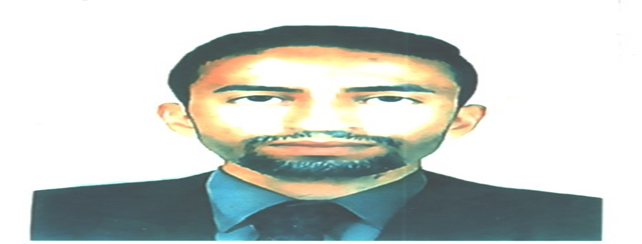 اللقب: موسى   الاسم: عبد القادر  الأب: محمد                الأم: مسعودي خيرة تاريخ الميلاد: 15 ديسمبر 1995مكان الميلاد: زاوية كنته - أدرار- العنوان: تبركانت - بلدية زاوية كنته - ولاية أدرار - البريد المهني: mou.kader@univ-adrar.dz  البريد الإلكتروني: moussakadakada@gmal.com  رقم الهاتف : 0667236271المستوى الدراسي: طالب دكتوراه الكلية: العلوم الإقتصادية والتجارية وعلوم التسيير القسم: علوم تجارية التخصص: مالية المؤسسة الجامعة: جامعة أحمد دراية - أدرار - الشهادات المتحصل عليها: الرقمالشهادةالسنةالمؤسسة01شهادة التعليم الإبتدائي2006ممدرسة الإمام مالك بتبركانت 02شهادة التعليم المتوسط2011مإكمالية الشيخ بن عبد الكريم المغيلي بزاوية كنته03شهادة البكالوريا2014مثانوية الشهيد عبيدي محمد بزاوية كنته 04شهادة الليسانس2017مجامعة أحمد دراية – أدرار -05شهادة الماستر2019مجامعة أحمد دراية – أدرار -